Группа №5Преподаватель: Комлева М.Н.Дисциплина: Техническое черчениеЗадание: исправить имеющиеся задолженности. Через одно занятия – зачёт! Выполненные задания необходимо отправить мне на емэйл: kmn@apt29.ru1. Самостоятельная работа на тему: «Геометрические построения» Не сдали: Аверьянов Александр, Волков Игорь, Лосьев Роман, Молчанов Даниил, Попов Кирилл, Прохоров Роман.Задание: в тетради выполнить все геометрические построения.1 Постройте перпендикуляр 2 Выполните деление угла 3 Построение правильных многоугольников:а) постройте равносторонний треугольник и правильный шестиугольник б) постройте квадрат и правильный восьмиугольник4 Выполните касательную к точке:2. Самостоятельная работа на тему «Сопряжение» Не сдали: Вереинов Данил, Гайдар Тимур, Давыдов Алексей, Крайнов Егор, Лосьев Роман, Масляков Андрей, Молчанов Даниил, Попов Кирилл.Задание: в тетради построить сопряжения.1. Построить сопряжение прямого угла2. Построить сопряжение тупого угла3. Построить сопряжение острого угла4. Построить внешнее сопряжение двух окружностей (R1=15 мм, R2=25 мм, Rсопр=40 мм)5. Построить внутреннее сопряжение двух окружностей (R1=15 мм, R2=25 мм, Rсопр=70 мм)3. Самостоятельная работа на тему: «Изометрия»Не сдали: Аверьянов Александр, Буслов Илья, Вереинов Данил, Волков Игорь, Гайдар Тимур, Давыдов Алексей, Зайцев Владислав, Катышев Никита, Коргин Владимир.Задание: Вычертить на формате А4 деталь в изометрической проекции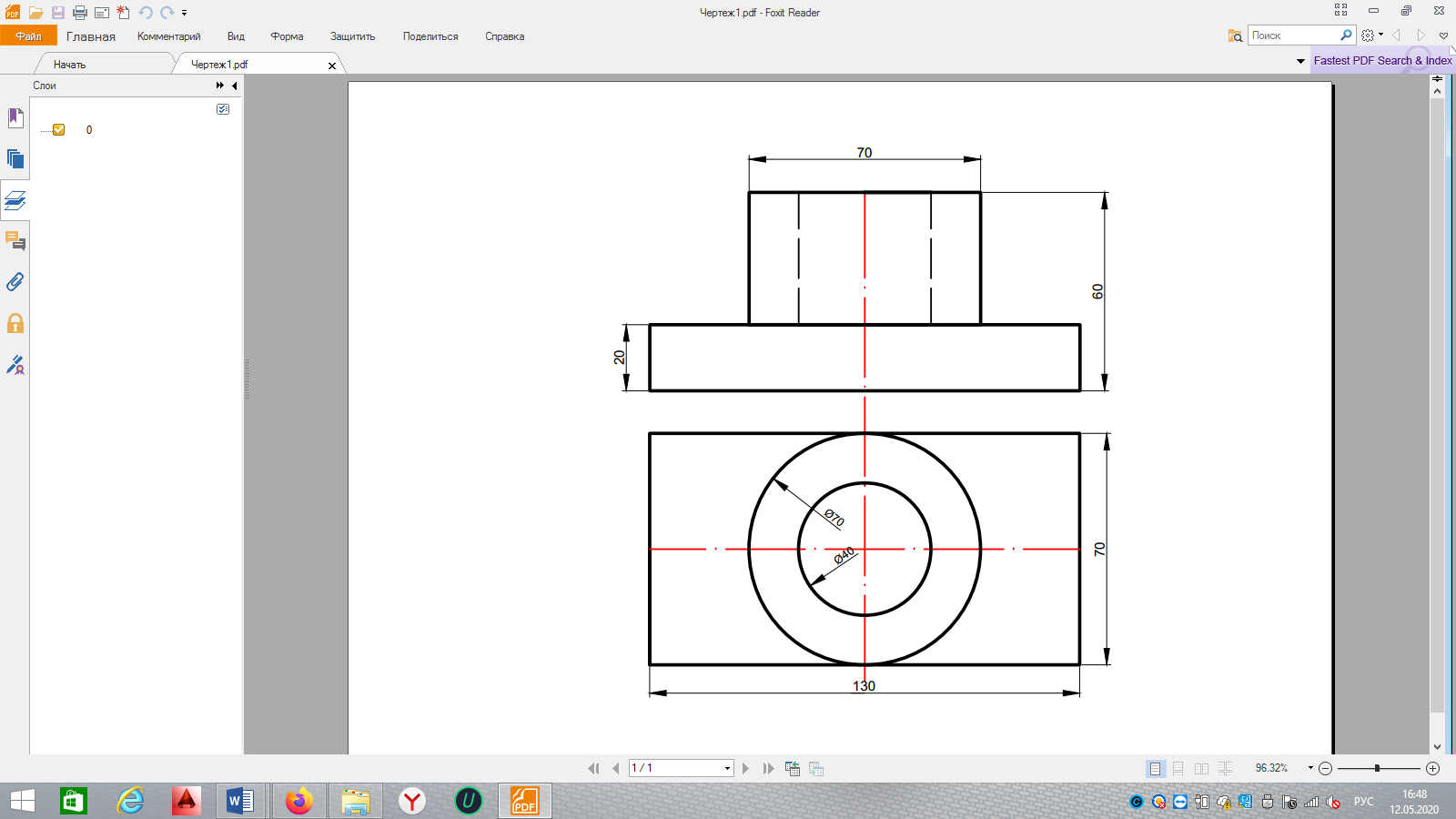 а) из точки на прямуюб) из точки, расположенной на прямой                                 С                                            Са) на две равные частиб) прямой угол на 3 равные части   О          Оа) лежащей на окружностиб) лежащей вне окружности     А   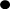 